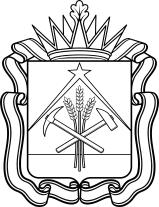 МИНИСТЕРСТВО СОЦИАЛЬНОЙ ЗАЩИТЫ НАСЕЛЕНИЯ КУЗБАССАПРИКАЗот 21.09.2020 № 205Об утверждении административного регламента предоставления государственной услуги «Назначение инвалидам (в том числе детям-инвалидам) компенсации уплаченной ими страховой премии по договору обязательного страхования гражданской ответственности владельцев транспортных средств»В соответствии с Федеральным законом от 27.07.2010 № 210-ФЗ «Об организации предоставления государственных и муниципальных услуг», постановлением Коллегии Администрации Кемеровской области                     от 24.06.2011 № 288 «О Порядке разработки и утверждения административных регламентов предоставления государственных услуг исполнительными органами государственной власти Кемеровской области»  п р и к а з ы в а ю:1. Утвердить прилагаемый административный регламент предоставления государственной услуги «Назначение инвалидам (в том числе детям-инвалидам) компенсации уплаченной ими страховой премии по договору обязательного страхования гражданской ответственности владельцев транспортных средств».2. Признать утратившими силу приказы департамента социальной защиты населения Кемеровской области:от 22.10.2018  № 118 «Об утверждении административного регламента предоставления государственной услуги «Назначение инвалидам (в том числе детям-инвалидам) компенсации уплаченной ими страховой премии по договору обязательного страхования гражданской ответственности владельцев транспортных средств»;от 13.12.2018 № 154 «О внесении изменений в приказ департамента социальной защиты населения Кемеровской области от 22.10.2018 № 118 «Об утверждении административного регламента предоставления государственной услуги «Назначение инвалидам (в том числе детям-инвалидам) компенсации уплаченной ими страховой премии по договору обязательного страхования гражданской ответственности владельцев транспортных средств»;от 26.08.2019 № 127 «О внесении изменения в приказ департамента социальной защиты населения Кемеровской области от 22.10.2018 № 118 «Об утверждении административного регламента предоставления государственной услуги «Назначение инвалидам (в том числе детям-инвалидам) компенсации, уплаченной ими страховой премии по договору обязательного страхования гражданской ответственности владельцев транспортных средств».3. Государственному казенному учреждению «Центр социальных выплат и информатизации Министерства социальной защиты населения Кузбасса» обеспечить размещение настоящего приказа на сайте «Электронный бюллетень Правительства Кемеровской области - Кузбасса» и на официальном сайте Министерства социальной защиты населения Кузбасса.4. Контроль за исполнением настоящего приказа оставляю за собой.     Министр социальной     защиты населения Кузбасса						       Е.А. ВоронинаУТВЕРЖДЕНприказом Министерства социальной защиты населения Кузбассаот 21.09.2020 № 205Административный регламентпредоставления государственной услуги «Назначение инвалидам (в том числе детям-инвалидам) компенсации уплаченной ими страховой премии по договору обязательного страхования гражданской ответственности владельцев транспортных средств»1. Общие положения1.1.  Административный регламент  предоставления государственной услуги «Назначение инвалидам (в том числе детям-инвалидам) компенсации уплаченной ими страховой премии по договору обязательного страхования гражданской ответственности владельцев транспортных средств» (далее соответственно - административный регламент, государственная услуга)  определяет сроки и последовательность административных процедур (действий) органов, уполномоченных органами местного самоуправления в сфере социальной поддержки и социального обслуживания населения 
(далее - уполномоченные органы), при предоставлении государственной услуги  по назначению инвалидам (в том числе детям-инвалидам) компенсации уплаченной ими страховой премии по договору обязательного страхования гражданской ответственности владельцев транспортных средств.Предметом регулирования административного регламента являются отношения в сфере предоставления государственной услуги по назначению инвалидам (в том числе детям-инвалидам) компенсации уплаченной ими страховой премии по договору обязательного страхования гражданской ответственности владельцев транспортных средств.1.2. Заявителями на получение государственной услуги являются граждане, указанные в пункте 3 Правил выплаты инвалидам (в том числе детям-инвалидам), имеющим транспортные средства в соответствии с медицинскими показаниями, или их законным представителям компенсации уплаченной ими страховой премии по договору обязательного страхования гражданской ответственности владельцев транспортных средств, утвержденных постановлением Коллегии Администрации Кемеровской области от 19.01.2016 № 15 (далее – Правила).От имени заявителя заявление о назначении компенсации уплаченной страховой премии по договору обязательного страхования гражданской ответственности владельцев транспортных средств и документы, указанные в пункте 2.6 настоящего административного регламента (далее 
соответственно – заявление, документы), также могут представляться лицом, уполномоченным им на основании доверенности, оформленной в соответствии с законодательством Российской Федерации (далее - представитель заявителя).1.3. Требования к порядку информирования о предоставлении государственной услуги1.3.1. Информация по вопросам предоставления государственной услуги, сведений о ходе предоставления государственной услуги предоставляется:специалистом уполномоченного органа при непосредственном обращении заявителя в уполномоченный орган или посредством телефонной связи, в том числе путем размещения на официальном сайте уполномоченного органа в информационно-телекоммуникационной сети «Интернет» (далее – официальный сайт уполномоченного органа);путем размещения в федеральной государственной информационной системе «Единый портал государственных и муниципальных услуг (функций)» www.gosuslugi.ru (далее – Портал);путем размещения на информационном стенде в помещении уполномоченного органа, в информационных материалах (брошюры, буклеты, листовки, памятки);путем публикации информационных материалов в средствах массовой информации;посредством ответов на письменные обращения;сотрудником отдела «Мои документы» государственного автономного учреждения «Уполномоченный многофункциональный центр предоставления государственных и муниципальных услуг на территории Кузбасса» (далее – МФЦ) в соответствии с пунктом 6.3 настоящего административного регламента.1.3.2. Справочная информация о местонахождении, графике работы, контактных телефонах уполномоченного органа, адресе электронной почты уполномоченного органа размещается на официальном сайте уполномоченного органа, в федеральной государственной информационной системе «Федеральный реестр государственных и муниципальных услуг (функций)» (далее – федеральный реестр), на Портале.Справочная информация о местонахождении, графике работы, контактных телефонах МФЦ, адресе электронной почты МФЦ размещена на официальном сайте МФЦ.2. Стандарт предоставления государственной услуги2.1. Наименование государственной услуги «Назначение инвалидам (в том числе детям-инвалидам) компенсации уплаченной ими страховой премии по договору обязательного страхования гражданской ответственности владельцев транспортных средств».2.2. Государственная услуга предоставляется уполномоченными органами.Уполномоченные органы не вправе требовать от заявителя осуществления действий, в том числе согласований, необходимых для получения государственной услуги и связанных с обращением в государственные органы, организации, за исключением получения услуг, включенных в перечень услуг, которые являются необходимыми и обязательными для предоставления государственных услуг, утвержденный нормативным правовым актом Кемеровской области – Кузбасса.2.3. Результатом предоставления государственной услуги является принятие уполномоченным органом решения: о назначении компенсации уплаченной страховой премии по договору обязательного страхования гражданской ответственности владельцев транспортных средств;об отказе в назначении компенсации уплаченной страховой премии по договору обязательного страхования гражданской ответственности владельцев транспортных средств.2.4. Срок предоставления государственной услуги не может превышать 15 рабочих дней со дня приема заявления и документов уполномоченным органом, МФЦ.Срок приостановления предоставления государственной услуги не предусмотрен.Срок направления уполномоченным органом извещения в письменной форме заявителю о принятии решения об отказе в предоставлении государственной услуги с указанием причин отказа, порядка обжалования вынесенного решения не может превышать 5 рабочих дней со дня принятия соответствующего решения.2.5. Перечень нормативных правовых актов, регулирующих предоставление государственной услуги (с указанием их реквизитов и источников официального опубликования), размещается на официальных сайтах уполномоченных органов, в федеральном реестре, на Портале.2.6. Исчерпывающий перечень документов, необходимых для предоставления государственной услуги и услуг, которые являются необходимыми и обязательными для предоставления государственной услугиДля предоставления государственной услуги заявителем представляются заявление о назначении компенсации уплаченной страховой премии по договору обязательного страхования гражданской ответственности владельцев транспортных средств по форме согласно приложению № 1 к настоящему административному регламенту и документы, указанные в пункте 5 Правил.2.7. Исчерпывающий перечень документов, необходимых для предоставления государственной услуги, которые находятся в распоряжении государственных органов, органов местного самоуправления и иных органов, участвующих в предоставлении государственных или муниципальных услуг, и которые заявитель вправе представить2.7.1. Документами (сведениями), необходимыми для предоставления государственной услуги, которые находятся в распоряжении Пенсионного фонда Российской Федерации, являются сведения, указанные в абзаце одиннадцатом  пункта 5 Правил.2.7.2. Заявитель вправе по собственной инициативе представить в качестве сведений, подтверждающих факт установления инвалидности документ, указанный в абзаце третьем пункта 5 Правил, а в случае отсутствия в федеральном реестре инвалидов сведений, подтверждающих факт установления инвалидности, в отношении инвалида (ребенка-инвалида), указанный документ заявитель представляет в обязательном порядке.2.7.3. В случае непредставления заявителем документа, указанного в абзаце третьем пункта 5 Правил, уполномоченным органом, МФЦ в рамках межведомственного информационного взаимодействия запрашиваются сведения, подтверждающие факт установления инвалидности, в Пенсионном фонде Российской Федерации в соответствии с Федеральным законом от 27.07.2010 № 210-ФЗ «Об организации предоставления государственных и муниципальных услуг» (далее - Федеральный закон  № 210-ФЗ). 2.8. Запрещается требовать от заявителя:представления документов и информации или осуществления действий, представление или осуществление которых не предусмотрено нормативными правовыми актами, регулирующими отношения, возникающие в связи с предоставлением государственной услуги;представления документов и информации, которые в соответствии с нормативными правовыми актами Российской Федерации, нормативными правовыми актами Кемеровской области - Кузбасса и муниципальными правовыми актами находятся в распоряжении исполнительных органов государственной власти Кемеровской области - Кузбасса, предоставляющих государственную услугу, иных государственных органов, органов местного самоуправления и (или) подведомственных исполнительным органам государственной власти Кемеровской области - Кузбасса и органам местного самоуправления организаций, участвующих в предоставлении государственных или муниципальных услуг, за исключением документов, указанных в части 6 статьи 7 Федерального закона № 210-ФЗ;представления документов и информации, отсутствие и (или) недостоверность которых не указывались при первоначальном отказе в приеме документов, необходимых для предоставления государственной услуги, либо в предоставлении государственной услуги, за исключением случаев, предусмотренных пунктом 4 части 1 статьи 7 Федерального закона № 210-ФЗ.2.9. Основания для отказа в приеме заявления и документов действующим законодательством не предусмотрены.2.10. Исчерпывающий перечень оснований для приостановления или отказа в предоставлении услуги2.10.1. Основания для приостановления предоставления  государственной услуги отсутствуют.2.10.2. Основаниями для отказа в предоставлении государственной услуги являются:заявитель не относится к категориям граждан, указанным в пункте 
3  Правил;заявителем представлены неполные и (или) недостоверные сведения в заявлении и документах;заявителем не представлены или представлены не в полном объеме необходимые документы, в распоряжении Пенсионного фонда Российской Федерации отсутствуют сведения, подтверждающие факт установления инвалидности, предусмотренные абзацем одиннадцатым пункта 5 Правил;заявителем представлены необходимые документы с нарушением требований к их оформлению. 2.11. При предоставлении государственной услуги получение услуг, которые являются необходимыми и обязательными для предоставления государственной услуги, в том числе сведения о документе (документах), выдаваемом (выдаваемых) организациями, участвующими в предоставлении государственной услуги, не требуется.2.12. За предоставление государственной услуги государственная пошлина или иная плата не взимается.2.13. Максимальный срок ожидания в очереди при подаче заявителем заявления и документов и при получении решения об отказе в назначении компенсации уплаченной страховой премии по договору обязательного страхования гражданской ответственности владельцев транспортных средств не должен превышать 15 минут.2.14. Заявление и документы, представленные в уполномоченный орган, МФЦ непосредственно, регистрируются в день поступления. Заявление и документы, направленные в уполномоченный орган посредством организации почтовой связи, регистрируются не позднее рабочего дня, следующего за днем поступления заявления и документов.Заявление и копии документов (при их наличии), направленные при наличии технической возможности в уполномоченный орган посредством электронной формы через официальный сайт уполномоченного органа  или Портал, регистрируются не позднее рабочего дня, следующего за днем их поступления в уполномоченный орган. В случае поступления заявления и документов в выходные или нерабочие праздничные дни их регистрация осуществляется в первый рабочий день уполномоченного органа, следующий за выходным или нерабочим праздничным днем.2.15. Требования к помещениям, в которых предоставляется государственная услуга 2.15.1. Помещение уполномоченного органа, в котором предоставляется государственная услуга, обеспечивается необходимыми для предоставления государственной услуги оборудованием, канцелярскими принадлежностями, офисной мебелью, текстовой и (при наличии технической возможности) визуальной, мультимедийной информацией о порядке предоставления государственной услуги, которая соответствует оптимальному зрительному восприятию.Помещение уполномоченного органа для приема заявителей оборудуется информационными стендами, на которых размещается форма заявления с образцом ее заполнения и перечень документов, необходимых для предоставления государственной услуги.Информационные стенды должны располагаться в месте, доступном для просмотра (в том числе при большом количестве посетителей).Для ожидания приема заявителям отводятся места, оборудованные стульями, кресельными секциями или скамьями, столами (стойками) для обеспечения возможности оформления документов.Центральный вход в здание, в котором предоставляется государственная услуга, оборудуется вывеской, содержащей информацию о наименовании и режиме работы уполномоченного органа.Вход в здание оборудуется в соответствии с требованиями, обеспечивающими беспрепятственный доступ инвалидов (пандусы, поручни, другие специальные приспособления).      Помещения уполномоченного органа для предоставления государственной услуги размещаются на первом этаже здания, оборудованного отдельным входом, либо в отдельно стоящем здании для свободного доступа заявителей. Передвижение по помещениям уполномоченного органа, в которых проводится прием заявления и документов, не должно создавать затруднений для лиц с ограниченными возможностями здоровья.При расположении помещения уполномоченного органа на верхнем этаже специалисты уполномоченного органа обязаны осуществлять прием заявителей на первом этаже, если по состоянию здоровья заявитель не может подняться по лестнице.На территории, прилегающей к зданию уполномоченного органа, организуются места для парковки автотранспортных средств, в том числе места для парковки автотранспортных средств инвалидов (не менее 
10 процентов мест, но не менее одного места), доступ заявителей к парковочным местам является бесплатным.Помещения уполномоченного органа, предназначенные для предоставления государственной услуги, должны соответствовать санитарно-эпидемиологическим правилам и нормативам.В помещениях уполномоченного органа на видном месте помещаются схемы размещения средств пожаротушения и путей эвакуации в экстренных случаях.2.15.2. Уполномоченным органом обеспечивается создание инвалидам и иным маломобильным группам населения следующих условий доступности помещений в соответствии с требованиями, установленными законодательными и иными нормативными правовыми актами:возможность беспрепятственного входа в помещения и выхода из них;возможность самостоятельного передвижения по территории помещения в целях доступа к месту предоставления государственной услуги, в том числе с помощью работников уполномоченного органа, ассистивных и вспомогательных технологий, а также сменного кресла-коляски;возможность посадки в транспортное средство и высадки из него перед входом в помещение, в том числе с использованием кресла-коляски и, при необходимости, с помощью работников уполномоченного органа;сопровождение инвалидов, имеющих стойкие нарушения функции зрения и самостоятельного передвижения по территории помещения;содействие инвалиду при входе в помещение и выходе из него, информирование инвалида о доступных маршрутах общественного транспорта;надлежащее размещение носителей информации, необходимой для обеспечения беспрепятственного доступа инвалидов к помещению и государственной услуге, с учетом ограничений их жизнедеятельности, в том числе дублирование необходимой для получения услуги звуковой и зрительной информации, а также надписей, знаков и иной текстовой и графической информации знаками, выполненными рельефно-точечным шрифтом Брайля и на контрастном фоне;обеспечение допуска в помещение, в котором предоставляется государственная услуга, собаки-проводника при наличии документа, подтверждающего ее специальное обучение, выданного по форме и в порядке, утвержденном приказом Министерства труда  и социальной защиты Российской Федерации  от 22.06.2015 № 386н «Об утверждении формы документа, подтверждающего специальное обучение собаки – проводника, и порядка его выдачи».В случае невозможности полностью приспособить помещение уполномоченного органа с учетом потребностей инвалидов руководитель уполномоченного органа должен принимать меры для обеспечения доступа инвалидов к месту предоставления услуги либо, когда это возможно, обеспечить предоставление государственной услуги по месту жительства инвалида или в дистанционном режиме.2.15.3. Требования к комфортности и доступности предоставления государственной услуги в МФЦ устанавливаются постановлением Правительства Российской Федерации от 22.12.2012 № 1376                         «Об утверждении Правил организации деятельности многофункциональных центров предоставления государственных и муниципальных услуг».2.16. Показатели доступности и качества государственной услуги2.16.1. Основными показателями доступности и качества предоставления государственной услуги являются:расположенность помещений уполномоченного органа, предназначенных для предоставления государственной услуги, в зоне доступности к основным транспортным магистралям;степень информированности заявителя о порядке предоставления государственной услуги (доступность информации о государственной услуге, возможность выбора способа получения информации);возможность выбора заявителем форм обращения за получением государственной услуги;доступность обращения за предоставлением государственной услуги, в том числе для лиц с ограниченными возможностями здоровья;своевременность предоставления государственной услуги в соответствии со стандартом ее предоставления;соблюдение сроков предоставления государственной услуги и сроков выполнения административных процедур при предоставлении государственной услуги;возможность получения информации о ходе предоставления государственной услуги;отсутствие обоснованных жалоб со стороны заявителя по результатам предоставления государственной услуги;открытый доступ для заявителя информации о порядке и сроках предоставления государственной услуги, порядке обжалования действий (бездействия) уполномоченного органа, руководителя уполномоченного органа либо специалиста уполномоченного органа;наличие необходимого и достаточного количества специалистов уполномоченного органа, а также помещений уполномоченного органа, в которых осуществляется прием заявлений и документов от заявителей.2.16.2. Уполномоченным органом обеспечивается создание инвалидам и иным маломобильным группам населения следующих условий доступности государственной услуги в соответствии с требованиями, установленными законодательными и иными нормативными правовыми актами:оказание инвалидам помощи, необходимой для получения в доступной для них форме информации о правилах предоставления государственной услуги, в том числе об оформлении необходимых для получения государственной услуги документов, о совершении ими других необходимых для получения государственной услуги действий;предоставление инвалидам по слуху, при необходимости, государственной услуги с использованием русского жестового языка, включая обеспечение допуска в помещение сурдопереводчика, тифлосурдопереводчика;оказание помощи в преодолении барьеров, мешающих получению ими государственных услуг наравне с другими лицами.2.16.3. При предоставлении государственной услуги взаимодействие заявителя со специалистом уполномоченного органа осуществляется при личном обращении заявителя:для получения информации по вопросам предоставления государственной услуги;для подачи заявления и документов;для получения информации о ходе предоставления государственной услуги;для получения результата предоставления государственной услуги.Продолжительность взаимодействия заявителя со специалистом уполномоченного органа не может превышать 15 минут.2.16.4. Предоставление государственной услуги в МФЦ возможно при наличии заключенного соглашения о взаимодействии между уполномоченным органом и МФЦ. Предоставление государственной услуги посредством запроса о предоставлении двух и более государственных услуг в МФЦ при однократном обращении заявителя не осуществляется.2.16.5. Предоставление государственной услуги по экстерриториальному принципу невозможно.2.17. Иные требования, в том числе учитывающие особенности предоставления государственной услуги по экстерриториальному принципу и особенности предоставления государственной услуги в электронной форме2.17.1. Заявитель вправе обратиться за предоставлением государственной услуги при наличии технической возможности в электронной форме через официальный сайт уполномоченного органа  или Портал  путем заполнения интерактивной формы заявления (формирования запроса о предоставлении государственной услуги, содержание которого соответствует требованиям формы заявления, установленной настоящим административным регламентом) (далее - запрос). Обращение заявителя в уполномоченный орган указанным способом обеспечивает возможность направления и получения однозначной и конфиденциальной информации, а также промежуточных сообщений и ответной информации в электронном виде с использованием электронной подписи в порядке, предусмотренном законодательством Российской Федерации. 2.17.2. При предоставлении государственной услуги при наличии технической возможности в электронной форме посредством официального сайта уполномоченного органа, посредством Портала заявителю обеспечивается:получение информации о порядке и сроках предоставления государственной услуги;запись на прием в уполномоченный орган для подачи заявления и документов; формирование запроса; прием и регистрация уполномоченным органом запроса и документов;получение результата предоставления государственной услуги;получение сведений о ходе выполнения запроса;осуществление оценки качества предоставления государственной услуги;досудебное (внесудебное) обжалование решений и действий (бездействия) уполномоченного органа, руководителя уполномоченного органа либо специалиста уполномоченного органа.2.17.3. При направлении запроса используется простая электронная подпись, при условии, что личность заявителя установлена при личном приеме при выдаче ключа электронной подписи.3. Состав, последовательность и сроки выполнения административных процедур (действий), требований к порядку их выполнения, в том числе особенности выполнения административных процедур (действий) в электронной форме3.1. Предоставление государственной услуги включает в себя следующие административные процедуры (действия):прием и рассмотрение заявления и документов для установления оснований предоставления государственной услуги;принятие решения о предоставлении либо об отказе в предоставлении государственной услуги и извещение заявителя.3.1.1. Прием и рассмотрение заявления и документов для установления оснований предоставления государственной услуги3.1.1.1. Основанием для начала предоставления государственной услуги является: личное обращение заявителя в уполномоченный орган по месту жительства, МФЦ, действующий на территории муниципального образования, в котором проживает заявитель; поступление заявления и документов посредством организации почтовой связи в уполномоченный орган; направление заявления (запроса) и копий документов (при наличии) в электронной форме при наличии технической возможности через официальный сайт уполномоченного органа  или Портал.3.1.1.2. При личном обращении заявителя в уполномоченный орган специалист уполномоченного органа: разъясняет порядок выплаты уплаченной страховой премии по договору обязательного страхования гражданской ответственности владельцев транспортных средств;устанавливает личность заявителя на основании документа, удостоверяющего его личность, представителя заявителя - на основании документов, удостоверяющих его личность и полномочия (в случае его обращения);выдает бланк заявления и разъясняет порядок его заполнения (в случае если заявителем заявление не представлено). По желанию заявителя бланк заявления от его имени может быть заполнен специалистом уполномоченного органа. В случае заполнения заявления специалистом уполномоченного органа в заявлении делается соответствующая отметка;проверяет правильность оформления заявления и соответствие изложенных в нем сведений представленным документам;проверяет наличие документов, обязанность по представлению которых возложена на заявителя;сверяет копии представленных документов с подлинниками, заверяет их и возвращает получателю подлинники документов. При заверении соответствия копии документа подлиннику в конце копии документа проставляется надпись (штамп) о сличении с подлинником, копия заверяется подписью с указанием фамилии, инициалов специалиста уполномоченного органа и даты заверения;выдает расписку-уведомление о приеме и регистрации заявления и документов (приложение № 1 к настоящему административному регламенту) (далее – расписка-уведомление).3.1.1.3. При направлении заявителем заявления и документов посредством почтовой связи специалист уполномоченного органа:вскрывает конверты, проверяет наличие в них заявления и документов;проверяет содержание заявления;направляет в адрес заявителя расписку-уведомление в таком же порядке или, по его желанию, - на адрес электронной почты способом, обеспечивающим возможность подтвердить факт ее получения.3.1.1.4. Предоставление государственной услуги при наличии технической возможности в электронной форме посредством официальных сайтов уполномоченных органов, Портала 3.1.1.4.1. Информирование заявителей по вопросам предоставления государственной услуги осуществляется путем размещения информации на официальном сайте уполномоченного органа и Портала.3.1.1.4.2. Формирование заявления осуществляется при наличии технической возможности посредством заполнения электронной формы заявления (запроса) на официальных сайтах уполномоченных органов, Портале.На Портале, официальных сайтах уполномоченных органов размещается образец заполнения электронной формы заявления (запроса).Форматно-логическая проверка сформированного заявления (запроса) осуществляется автоматически после заполнения заявителем каждого из полей электронной формы запроса. При выявлении некорректно заполненного поля электронной формы запроса заявитель уведомляется о характере выявленной ошибки и порядке ее устранения посредством информационного сообщения непосредственно в электронной форме запроса.3.1.1.4.3. При направлении заявителем заявления (запроса) и копий документов (при наличии) посредством электронной формы при наличии технической возможности через официальный сайт уполномоченного органа или Портал специалист уполномоченного органа:распечатывает заявление (запрос) и копии документов (при наличии); формирует и направляет заявителю электронное уведомление о получении от заявителя заявления (запроса) и копий документов (при наличии) не позднее следующего рабочего дня со дня их получения с указанием перечня подлинников документов и даты их представления в уполномоченный орган. Срок представления заявителем подлинников документов не должен превышать 5 рабочих дней со дня получения уполномоченным органом заявления (запроса) и копий документов (при наличии).  При представлении заявителем подлинников документов специалист уполномоченного органа: устанавливает личность заявителя на основании документа, удостоверяющего его личность; проверяет документы, подтверждающие полномочия представителя заявителя (в случае его обращения от имени заявителя); проводит первичную проверку представленных документов на их соответствие требованиям действующего законодательства; проверяет, что срок действия представленных документов не истек; проверяет соответствие распечатанных (представленных) копий документов их подлинникам, заверяет их, возвращает заявителю подлинники документов. При заверении соответствия копии документа подлиннику на копии документа проставляет надпись «Верно», заверяет подписью с указанием фамилии, инициалов и даты заверения; выдает расписку-уведомление.В случае непредставления в течение указанного срока подлинников документов специалист уполномоченного органа направляет заявителю уведомление об отказе в рассмотрении заявления (запроса) и копий документов (при наличии) согласно приложению № 2 к настоящему административному регламенту в течение рабочего дня, следующего за днем, в котором истек срок, указанный в абзаце третьем настоящего подпункта. Заявитель имеет право повторно обратиться за предоставлением государственной услуги в порядке, предусмотренном настоящим административным регламентом.3.1.1.4.4. Информация о ходе предоставления государственной услуги направляется заявителю в срок, не превышающий одного рабочего дня после соответствующего запроса заявителя.3.1.1.4.5. Результат предоставления государственной услуги направляется заявителю в порядке, предусмотренном подпунктом                    3.1.2.4 настоящего административного регламента.3.1.1.5. Формирование и направление межведомственного запроса3.1.1.5.1. В случае если заявителем не представлен по собственной инициативе документ, указанный в абзаце третьем пункта 5 Правил, специалист уполномоченного органа не позднее 1 рабочего дня с даты поступления заявления и документов в рамках межведомственного информационного взаимодействия запрашивает сведения, подтверждающие факт установления инвалидности, в Пенсионном фонде Российской Федерации.3.1.1.5.2. Формирование межведомственного запроса и его направление в Пенсионный фонд Российской Федерации осуществляется в соответствии с Федеральным законом № 210-ФЗ. Срок подготовки и направления ответа на межведомственный запрос не может превышать 5 рабочих дней со дня поступления межведомственного запроса в Пенсионный фонд Российской Федерации. 3.1.1.6. После поступления в уполномоченный орган заявления (запроса) и документов (при наличии) специалист уполномоченного органа:осуществляет его (их) регистрацию в журнале регистрации заявлений (приложение № 3 к настоящему административному регламенту);подготавливает на основании представленных заявления (запроса) и документов (при наличии) проект решения о назначении компенсации уплаченной страховой премии по договору обязательного страхования гражданской ответственности владельцев транспортных средств (приложение № 4 к настоящему административному регламенту) либо проект решения об отказе в назначении компенсации уплаченной страховой премии по договору обязательного страхования гражданской ответственности владельцев транспортных средств (приложение № 5 к настоящему административному регламенту);передает руководителю уполномоченного органа подготовленный проект соответствующего решения вместе с заявлением (запросом) и документами (при наличии) для проверки и подписания.3.1.1.7. Общий срок административной процедуры не должен превышать 10 рабочих дней со дня поступления в уполномоченный орган, МФЦ заявления (запроса) и документов (при наличии).3.1.2. Принятие решения о предоставлении государственной услуги либо решения об отказе в предоставлении государственной услуги и извещение заявителя3.1.2.1. Основанием для начала административной процедуры является поступление проекта соответствующего решения вместе с заявлением (запросом) и документами (при наличии) руководителю уполномоченного органа.3.1.2.2. Руководитель уполномоченного органа:проверяет наличие документов, необходимых для предоставления государственной услуги, правильность их оформления;проверяет подготовленный проект решения о назначении компенсации уплаченной страховой премии по договору обязательного страхования гражданской ответственности владельцев транспортных средств либо проект решения об отказе в назначении компенсации уплаченной страховой премии по договору обязательного страхования гражданской ответственности владельцев транспортных средств на предмет соответствия требованиям законодательства и настоящего административного регламента, подписывает его, ставит печать уполномоченного органа, возвращает представленные документы и подписанное решение специалисту уполномоченного органа для последующей работы.3.1.2.3. Общий срок административной процедуры не должен превышать 5 рабочих дней со дня поступления заявления (запроса), документов (при наличии) и проекта решения о назначении компенсации уплаченной страховой премии по договору обязательного страхования гражданской ответственности владельцев транспортных средств либо проекта решения об отказе в назначении компенсации уплаченной страховой премии по договору обязательного страхования гражданской ответственности владельцев транспортных средств руководителю уполномоченного органа.3.1.2.4. Специалист уполномоченного органа:брошюрует в личное дело заявителя  заявление (запрос) и документы, ответ на межведомственный запрос (при наличии), подписанное решение о назначении компенсации уплаченной страховой премии по договору обязательного страхования гражданской ответственности владельцев транспортных средств, при принятии руководителем уполномоченного органа указанного;брошюрует в отказное дело решение об отказе в назначении компенсации уплаченной страховой премии по договору обязательного страхования гражданской ответственности владельцев транспортных средств, при принятии руководителем уполномоченного органа указанного решения;извещает в письменной форме заявителя не позднее чем через 5 рабочих дней со дня вынесения решения об отказе в назначении компенсации уплаченной страховой премии по договору обязательного страхования гражданской ответственности владельцев транспортных средств  с указанием причин отказа и порядка обжалования;направляет заявителю посредством Портала или на адрес электронной почты заявителя в форме электронного документа уведомление о принятом решении (при принятии решения об отказе направляет скан-копию решения об отказе и текстовое пояснение о необходимости обратиться в уполномоченный орган для получения подлинника документа) в течение                  3 рабочих дней после принятия руководителем уполномоченного органа соответствующего решения (при обращении заявителя посредством электронной формы через официальный сайт уполномоченного органа (при наличии указанного сайта и технической возможности) или Портал. Заявителю предоставляется возможность сохранения электронного документа, являющегося результатом предоставления услуги и подписанного уполномоченным должностным лицом с использованием усиленной квалифицированной электронной подписи, на своих технических средствах, а также возможность направления такого электронного документа в иные органы (организации);передает сотруднику МФЦ решение об отказе в назначении компенсации уплаченной страховой премии по договору обязательного страхования гражданской ответственности владельцев транспортных средств в течение 5 рабочих дней со дня вынесения указанного решения по сопроводительному реестру, содержащему дату и отметку о передаче (при обращении заявителя за предоставлением государственной услуги в МФЦ и при принятии решения об отказе). Сопроводительный реестр заверяется специалистом уполномоченного органа и передается сотруднику МФЦ под подпись при личном обращении сотрудника МФЦ в уполномоченный орган. Один экземпляр сопроводительного реестра остается в уполномоченном органе и хранится как документ строгой отчетности отдельно от личных дел, второй - передается в МФЦ. В решении об отказе в назначении компенсации уплаченной страховой премии по договору обязательного страхования гражданской ответственности владельцев транспортных средств производится отметка с указанием реквизитов реестра, по которому оно передано. 3.2. В случае обращения заявителя в уполномоченный орган с требованием исправить допущенные опечатки и ошибки в выданном решении об отказе в предоставлении государственной услуги, уполномоченный орган исправляет указанные опечатки и  ошибки в течение  7 рабочих дней со дня обращения заявителя.3.3. Для предоставления государственной услуги не требуется совершение иных действий, кроме тех, что предусмотрены настоящим административным регламентом.4. Формы контроля за предоставлением государственной услуги4.1. Министерство социальной защиты населения Кузбасса (далее – Министерство) осуществляет контроль за исполнением уполномоченными органами предоставления государственной услуги.4.2. Текущий контроль за соблюдением и исполнением специалистом уполномоченного органа положений настоящего административного регламента и иных нормативных правовых актов, устанавливающих требования к предоставлению государственной услуги, осуществляется руководителем уполномоченного органа.4.2.1. Текущий контроль осуществляется путем проведения руководителем уполномоченного органа плановых и внеплановых проверок соблюдения и исполнения специалистом уполномоченного органа положений настоящего административного регламента, иных нормативных правовых актов Российской Федерации и Кемеровской области – Кузбасса.4.2.2. Руководитель уполномоченного органа ежемесячно запрашивает от лиц, указанных в пункте 4.3 настоящего административного регламента, информацию о предоставлении государственной услуги.4.3. Непосредственный контроль за соблюдением специалистом уполномоченного органа последовательности действий, определенных административными процедурами по предоставлению государственной услуги, осуществляется одним из заместителей руководителя уполномоченного органа либо начальником отдела уполномоченного органа, отвечающего за предоставление государственной услуги.4.4. Контроль за полнотой и качеством предоставления государственной услуги включает в себя проведение проверок, выявление и устранение нарушений прав заявителей, рассмотрение, принятие в пределах компетенции решений и подготовку ответов на обращения заявителей, содержащих жалобы на действия (бездействие) и решения уполномоченного органа.4.5. Заместитель руководителя уполномоченного органа либо начальник отдела уполномоченного органа, отвечающий за предоставление государственной услуги, еженедельно осуществляет проверку действий (бездействия) специалиста уполномоченного органа, совершенных при предоставлении государственной услуги.4.6. По результатам проведенных проверок в случае выявления нарушений прав заявителей, положений настоящего административного регламента, нормативных правовых актов Российской Федерации и Кемеровской области – Кузбасса руководителем уполномоченного органа осуществляется привлечение виновных лиц к ответственности в соответствии с действующим законодательством Российской Федерации.4.7. Персональная ответственность специалиста уполномоченного органа, заместителя руководителя уполномоченного органа либо начальника отдела уполномоченного органа, ответственных за предоставление государственной услуги, закрепляется в их должностных регламентах в соответствии с требованиями действующего законодательства.4.8. Контроль за предоставлением государственной услуги, в том числе со стороны заявителей, их объединений и организаций, обеспечивается посредством открытости деятельности уполномоченных органов при предоставлении государственной услуги, получения заявителями, их объединениями и организациями полной и достоверной информации о порядке предоставления государственной услуги, возможности досудебного (внесудебного) обжалования решений, действий (бездействия) уполномоченного органа, руководителя уполномоченного органа либо специалиста уполномоченного органа.5. Досудебный (внесудебный) порядок обжалования решений и действий (бездействия) уполномоченного органа, руководителя уполномоченного органа либо специалиста уполномоченного органа5.1. При предоставлении государственной услуги заявитель имеет право подать жалобу на решение, принятое в ходе предоставления государственной услуги, и (или) действие (бездействие) уполномоченного органа, руководителя уполномоченного органа либо специалиста уполномоченного органа (далее  также - жалоба).5.2. Заявитель, с учетом положений статьи 11.1 Федерального закона  № 210-ФЗ, может обратиться с жалобой, в том числе в следующих случаях:нарушение срока регистрации заявления о предоставлении государственной услуги;нарушение срока предоставления государственной услуги;требование у заявителя документов или информации либо осуществления действий, представление или осуществление которых не предусмотрено нормативными правовыми актами Российской Федерации и Кемеровской области – Кузбасса для предоставления государственной услуги;отказ в приеме документов, предоставление которых предусмотрено нормативными правовыми актами Российской Федерации и Кемеровской области – Кузбасса для предоставления государственной услуги, у заявителя;отказ в предоставлении государственной услуги, если основания отказа не предусмотрены федеральными законами и принятыми в соответствии с ними иными нормативными правовыми актами Российской Федерации, нормативными правовыми актами Кемеровской области – Кузбасса;затребование с заявителя при предоставлении государственной услуги платы, не предусмотренной нормативными правовыми актами Российской Федерации и Кемеровской области – Кузбасса;отказ уполномоченного органа, руководителя уполномоченного органа либо специалиста уполномоченного органа в исправлении допущенных ими опечаток и ошибок в выданных в результате предоставления государственной услуги документах либо нарушение установленного срока таких исправлений;нарушение срока или порядка выдачи документов по результатам предоставления государственной услуги;приостановление предоставления государственной услуги, если основания приостановления не предусмотрены федеральными законами и принятыми в соответствии с ними иными нормативными правовыми актами Российской Федерации, законами и иными нормативными правовыми актами Кемеровской области – Кузбасса;требование у заявителя при предоставлении государственной услуги документов или информации, отсутствие и (или) недостоверность которых не указывались при первоначальном отказе в приеме документов, необходимых для предоставления государственной услуги, либо в предоставлении государственной услуги, за исключением случаев, предусмотренных пунктом 4 части 1 статьи 7 Федерального закона  № 210-ФЗ.5.3. Жалоба подается в письменной форме на бумажном носителе, в электронной форме в уполномоченный орган (при наличии технической возможности). Жалоба на решения и действия (бездействие) руководителя уполномоченного органа подается в Министерство. 5.3.1. Жалоба может быть направлена посредством организации почтовой связи, с использованием информационно-телекоммуникационной сети «Интернет», официального сайта уполномоченного органа (при наличии указанного органа), Портала, а также может быть принята при личном приеме заявителя. 5.3.2. Жалоба должна содержать:наименование уполномоченного органа, фамилию, имя, отчество (при наличии) руководителя уполномоченного органа либо специалиста уполномоченного органа,  решения и действия (бездействие) которого обжалуются;фамилию, имя, отчество (при наличии), сведения о месте жительства заявителя, а также номер (номера) контактного(ых) телефона(ов), адрес (адреса) электронной почты (при наличии) и почтовый адрес, по которым должен быть направлен ответ заявителю;сведения об обжалуемых решениях и действиях (бездействии) уполномоченного органа, руководителя уполномоченного органа либо специалиста уполномоченного органа;доводы, на основании которых заявитель не согласен с решением и действием (бездействием) уполномоченного органа, руководителя уполномоченного органа либо специалиста уполномоченного органа. Заявителем могут быть представлены документы (при наличии), подтверждающие доводы заявителя либо их копии.5.3.3. В случае если жалоба подается заявителем посредством личного обращения, заявитель представляет документ, удостоверяющий его личность в соответствии с законодательством Российской Федерации. В случае подачи жалобы представителем заявителя предъявляется документ, удостоверяющий личность и подтверждающий его полномочия на осуществление действий от имени заявителя.5.3.4. Время приема жалоб должно совпадать с графиком работы уполномоченного органа.5.3.5. Заявителю обеспечивается возможность направления жалобы на решения, действия или бездействие уполномоченного органа, руководителя уполномоченного органа либо специалиста уполномоченного органа в соответствии со статьей 11.2 Федерального закона № 210-ФЗ. 5.3.6. Жалоба, поступившая в уполномоченный орган, подлежит рассмотрению в течение 15 рабочих дней со дня ее регистрации, а в случае обжалования отказа уполномоченного органа в приеме документов у заявителя либо в исправлении допущенных опечаток и ошибок или в случае обжалования нарушения установленного срока таких исправлений - в течение 5 рабочих дней со дня ее регистрации.5.3.7. По результатам рассмотрения жалобы принимается одно из следующих решений:жалоба удовлетворяется, в том числе в форме отмены принятого решения, исправления допущенных опечаток и ошибок в выданных в результате предоставления государственной услуги документах, возврата заявителю денежных средств, взимание которых не предусмотрено нормативными правовыми актами Российской Федерации, нормативными правовыми актами Кемеровской области – Кузбасса;в удовлетворении жалобы отказывается.5.3.8. В ответе по результатам рассмотрения жалобы указываются:наименование уполномоченного органа, рассмотревшего жалобу, должность, фамилия, имя, отчество (при наличии) руководителя уполномоченного органа, принявшего решение по жалобе;номер, дата, место принятия решения, включая сведения о руководителе уполномоченного органа, специалисте уполномоченного органа, решение или действие (бездействие) которого обжалуется;фамилия, имя, отчество (при наличии) заявителя;основания для принятия решения по жалобе;принятое по жалобе решение;в случае если жалоба признана обоснованной - сроки устранения выявленных нарушений, в том числе срок предоставления результата государственной услуги;сведения о порядке обжалования принятого по жалобе решения.5.4. Не позднее дня, следующего за днем принятия решения, указанного в подпункте 5.3.7 настоящего административного регламента, заявителю в письменной форме и по желанию заявителя в электронной форме направляется мотивированный ответ о результатах рассмотрения жалобы.5.4.1. В случае признания жалобы подлежащей удовлетворению в ответе заявителю дается информация о действиях уполномоченного органа в целях незамедлительного устранения выявленных нарушений при оказании государственной услуги, а также приносятся извинения за доставленные неудобства и указывается информация о дальнейших действиях, которые необходимо совершить заявителю в целях получения государственной услуги.5.4.2. В случае признания жалобы не подлежащей удовлетворению в ответе заявителю даются аргументированные разъяснения о причинах принятого решения, а также информация о порядке обжалования принятого решения.5.5. В случае установления в ходе или по результатам рассмотрения жалобы признаков состава административного правонарушения или преступления специалист уполномоченного органа, наделенный полномочиями по рассмотрению жалоб, незамедлительно направляет имеющиеся материалы в органы прокуратуры.5.6. Решение по результатам рассмотрения жалобы заявитель вправе обжаловать в порядке, установленном законодательством Российской Федерации.5.7. Заявитель имеет право на получение информации и документов, необходимых для обоснования и рассмотрения жалобы.5.8. Информирование заявителя о порядке подачи и рассмотрения жалобы осуществляется следующими способами:при непосредственном обращении заявителя в уполномоченный орган;посредством телефонной связи;путем размещения указанной информации на информационных стендах в помещениях уполномоченных органов, в информационных материалах (брошюрах, буклетах, листовках, памятках);путем размещения указанной информации на официальных сайтах уполномоченных органов и Портале;путем публикации указанной информации в средствах массовой информации;посредством ответов на письменные обращения граждан.5.9. Порядок досудебного (внесудебного) обжалования решений и действий (бездействия) уполномоченного органа, руководителя уполномоченного органа либо специалиста уполномоченного органа осуществляется в соответствии с Федеральным законом № 210-ФЗ,  постановлением Правительства Российской Федерации от 16.08.2012 № 840 «О порядке подачи и рассмотрения жалоб на решения и действия (бездействие) федеральных органов исполнительной власти и их должностных лиц, федеральных государственных служащих, должностных лиц государственных внебюджетных фондов Российской Федерации, государственных корпораций, наделенных в соответствии с федеральными законами полномочиями по предоставлению государственных услуг в установленной сфере деятельности, и их должностных лиц, организаций, предусмотренных частью 1.1 статьи 16 Федерального закона «Об организации предоставления государственных и муниципальных услуг», и их работников, а также многофункциональных центров предоставления государственных и муниципальных услуг и их работников» и постановлением Коллегии Администрации Кемеровской области                         от 11.12.2012 № 562 «Об установлении Особенностей подачи и рассмотрения жалоб на решения и действия (бездействие) исполнительных органов государственной власти Кемеровской области и их должностных лиц, а также государственных гражданских служащих Кемеровской области при предоставлении государственных услуг».6. Особенности выполнения административных процедур (действий) в МФЦ6.1. Предоставление государственной услуги в МФЦ осуществляется при наличии заключенного соглашения о взаимодействии между уполномоченным органом и МФЦ. 6.2. Основанием для начала предоставления государственной услуги является: личное обращение заявителя в МФЦ, действующий на территории муниципального образования, в котором проживает заявитель.6.3. Информация по вопросам предоставления государственной услуги, сведений о ходе предоставления государственной услуги, иным вопросам, связанным с предоставлением государственной услуги, а также консультирование заявителей о порядке предоставления государственной услуги в МФЦ предоставляется сотрудником МФЦ при непосредственном обращении заявителя в МФЦ или посредством телефонной связи в соответствии с действующим законодательством, регулирующим организацию деятельности МФЦ.Информирование о порядке предоставления государственной услуги  осуществляется в соответствии с графиком работы МФЦ.6.4. При личном обращении заявителя в МФЦ сотрудник МФЦ: устанавливает личность заявителя на основании документа, удостоверяющего его личность, представителя заявителя - на основании документов, удостоверяющих его личность и полномочия (в случае его обращения);заполняет заявление в автоматизированной информационной системе автоматизации деятельности многофункциональных центров предоставления государственных и муниципальных услуг (далее – АИС МФЦ), распечатывает и подписывает его у заявителя;принимает документы, указанные в пункте 2.6 настоящего административного регламента;уведомляет заявителя о наличии препятствий для рассмотрения вопроса о предоставлении государственной услуги (при отсутствии документов, несоответствии их требованиям действующего законодательства), объясняет содержание выявленных недостатков в представленных документах и предполагаемых последствиях в виде отказа в предоставлении государственной услуги, предлагает принять меры по устранению недостатков. В случае если заявитель настаивает на принятии заявления и документов - принимает их. После устранения недостатков заявитель имеет право повторно обратиться за предоставлением государственной услуги в порядке, предусмотренном настоящим административным регламентом;сверяет копии представленных документов с подлинниками, заверяет их, возвращает заявителю подлинники документов. При заверении соответствия копии документа подлиннику на копии документа     проставляет надпись «Верно», заверяет подписью с указанием фамилии, инициалов и даты заверения;выдает расписку в получении документов на предоставление государственной услуги, сформированную в АИС МФЦ;передает в уполномоченный орган заявление и документы не позднее        1 рабочего дня, следующего за днем регистрации заявления и документов в МФЦ, посредством личного обращения по сопроводительному реестру, содержащему дату и отметку о передаче, оформленному в двух экземплярах. Указанный реестр заверяется сотрудником МФЦ и передается специалисту уполномоченного органа под подпись. Один экземпляр сопроводительного реестра остается в уполномоченном органе и хранится как документ строгой отчетности отдельно от личных дел, второй - хранится в МФЦ. Уполномоченным органом в заявлении производится отметка с указанием реквизитов реестра, по которому переданы заявление и документы;запрашивает не позднее 1 рабочего дня с даты поступления заявления и документов в рамках межведомственного информационного взаимодействия сведения, подтверждающие факт установления инвалидности (в случае если межведомственное информационное взаимодействия предусмотрено в соглашении о взаимодействии между уполномоченным органом и МФЦ); передает в уполномоченный орган ответ на межведомственный запрос в течение 1 рабочего дня со дня его поступления по сопроводительному реестру в порядке, предусмотренном абзацем седьмым настоящего пункта.6.5. При обращении заявителя за предоставлением государственной услуги через МФЦ и при принятии решения об отказе в назначении компенсации уплаченной страховой премии по договору обязательного страхования гражданской ответственности владельцев транспортных средств выдача указанного решения осуществляется в МФЦ. 6.5.1. Информация о получении МФЦ от уполномоченного органа решения об отказе в назначении компенсации уплаченной страховой премии по договору обязательного страхования гражданской ответственности владельцев транспортных средств предоставляется сотрудником МФЦ при обращении заявителя в МФЦ посредством телефонной связи по номеру контактного центра, либо через официальный сайт МФЦ.При непосредственном обращении заявителя в МФЦ за получением решения об отказе в назначении компенсации уплаченной страховой премии по договору обязательного страхования гражданской ответственности владельцев транспортных средств сотрудник МФЦ регистрирует факт его выдачи.6.5.2. Ответственность за выдачу решения об отказе в назначении компенсации уплаченной страховой премии по договору обязательного страхования гражданской ответственности владельцев транспортных средств несет уполномоченный сотрудник МФЦ.6.5.3. Для получения решения об отказе в назначении компенсации уплаченной страховой премии по договору обязательного страхования гражданской ответственности владельцев транспортных средств в МФЦ заявитель предъявляет документ, удостоверяющий личность заявителя. В случае обращения представителя заявителя предъявляются документы, удостоверяющие личность и подтверждающие полномочия представителя заявителя.6.6. Иные действия, необходимые для предоставления государственной услуги, в том числе связанные с проверкой действительности усиленной квалифицированной электронной подписи заявителя, использованной при обращении за получением государственной услуги, а также с установлением перечня средств удостоверяющих центров, которые допускаются для использования в целях обеспечения указанной проверки и определяются на основании утверждаемой уполномоченным органом по согласованию с Федеральной службой безопасности Российской Федерации модели угроз безопасности информации в информационной системе, используемой в целях приема обращений за получением государственной услуги и (или) предоставления такой услуги, в МФЦ не предусмотрены.6.7. Досудебное (внесудебное) обжалование решений и действий (бездействия) МФЦ, сотрудника МФЦ осуществляется в соответствии с нормативными правовыми актами, указанными в пункте 5.9 настоящего административного регламента.Приложение № 1к административному регламентупредоставления государственнойуслуги «Назначение инвалидам (в том числе детям-инвалидам) компенсации уплаченной ими страховой премии по договору обязательного страхования гражданской ответственности владельцев транспортных средств»В ________________________________________________________________________________________________________________(наименование уполномоченного органа)                              от____________________________________,   (Ф.И.О. заявителя) проживающего(ей) по адресу: ____________            ______________________________________СНИЛС (при наличии) ________________________________________________________                              (номер контактного телефона) ____________________________________________________________________________    (Ф.И.О. лица, уполномоченного инвалидом, законным представителем инвалида или ребенка-инвалида на основании доверенности, оформленной в соответствии с законодательством Российской Федерации) Заявление о назначении компенсации уплаченной страховой премии по договору обязательного страхования гражданской ответственности владельцев транспортных средствНа основании Федерального закона от 25.04.2002 № 40-ФЗ           «Об обязательном страховании гражданской ответственности владельцев транспортных средств» прошу назначить  компенсацию уплаченной страховой премии по договору обязательного страхования гражданской ответственности владельцев транспортных средств                                                                  мне, ______________________________________________________________(Ф.И.О. заявителя)или мне, __________________________за_______________________________	                 (Ф.И.О. заявителя) 	                        (Ф.И.О. инвалида или ребенка-инвалида)Для назначения компенсации уплаченной страховой премии по договору обязательного страхования гражданской ответственности владельцев транспортных средств представляю следующие документы (нужное отметить): паспорт или документ, удостоверяющий личность заявителя и его место жительства; справку, подтверждающую факт установления инвалидности, выданную федеральным государственным учреждением медико-социальной экспертизы; страховой полис обязательного страхования гражданской ответственности владельца транспортного средства или информацию о заключении  договора в электронном виде  на бумажном носителе; платежный документ об уплате страховой премии по договору обязательного страхования гражданской ответственности владельцев транспортных средств независимо от способа оплаты и лица, его оплатившего; паспорт транспортного средства, выписанный на имя инвалида или законного представителя ребенка-инвалида; документ, подтверждающий медицинские показания на обеспечение транспортными средствами, выданный федеральными государственными учреждениями медико-социальной экспертизы (при обращении заявителей, поставленных на учет по обеспечению транспортным средством до 1 января 2005 г. в органах социальной защиты населения, указанный документ не требуется. В данном случае используются сведения, имеющиеся в уполномоченных органах, о постановке на учет по обеспечению транспортным средством до 1 января 2005 г. в органах социальной защиты населения); страховое свидетельство обязательного пенсионного страхования; реквизиты счета получателя в кредитной организации (договор банковского вклада (счета), справка кредитной организации о реквизитах счета или сведения, содержащие реквизиты счета, заверенные подписью получателя, с указанием даты заверения, в случае если указанные сведения не содержат информации, позволяющей установить их принадлежность  конкретному лицу) (для получателей, изъявивших желание получать компенсацию на счет в кредитной организации); копии документов, удостоверяющих личность и полномочия законного представителя инвалида, ребенка-инвалида или лица, уполномоченного инвалидом, законным представителем инвалида или ребенка-инвалида на основании доверенности, оформленной в соответствии с законодательством Российской Федерации.	3. Доставку компенсации страховой премии по договору обязательного страхования гражданской ответственности владельцев транспортных средств прошу производить (нужное отметить):4. Заявление по моему желанию заполнено специалистом уполномоченного органа* _________________/______________/_________                                                                                                                                         (должность)                       (Ф.И.О.)                   (подпись)«___»______________ 20____ г.           _________________________________                                                                  			(подпись)Примечание*: заполняется в случае заполнения заявления специалистом уполномоченного органа----------------------------------------------------------------------------------------------------линия отрезаРасписка-уведомление о приеме и регистрации заявления и документовЗаявление и документы от_______________________________________                                                                              (Ф.И.О. заявителя)_____________________________________________________________________________________    (Ф.И.О. лица, уполномоченного инвалидом, законным представителем инвалида или ребенка-инвалида на основании доверенности, оформленной в соответствии с законодательством Российской Федерации) принятыЗаявление по моему желанию заполнено специалистом уполномоченного органа* _________________/______________/_________                                                                                                                                         (должность)                       (Ф.И.О.)                   (подпись)«___»______________ 20____ г.           _________________________________                                                                  			(подпись)Примечание*: заполняется в случае заполнения заявления специалистом уполномоченного органаПриложение № 2к административному  регламентупредоставления государственнойуслуги «Назначение инвалидам (в том числе детям-инвалидам) компенсации уплаченной ими страховой премии по договору обязательного страхования гражданской ответственности владельцев транспортных средств»Уведомление об отказе в рассмотрении заявления (запроса) и копий документов (при наличии)_____________________________________________________________(Ф.И.О. заявителя)проживающий(ая) по адресу: _________________________________________обратился(лась) в ___________________________________________________                                                                          (наименование уполномоченного органа)за назначением компенсации уплаченной страховой премии по договору обязательного страхования гражданской ответственности владельцев транспортных средств.  Заявление принято:__________________ «____»_____________ 20___ г.После рассмотрения заявления направляем Вам уведомление об отказе в рассмотрении заявления (запроса) и копий документов (при наличии) в связи с непредставлением в срок, установленный абзацем третьим подпункта 3.1.1.4.3 административного регламента предоставления государственной услуги «Назначение инвалидам (в том числе детям-инвалидам) компенсации уплаченной ими страховой премии по договору обязательного страхования гражданской ответственности владельцев транспортных средств», подлинников документов, необходимых для предоставления государственной услуги.	Вы имеете право повторно обратиться за предоставлением государственной услуги с заявлением и документами, необходимыми для ее предоставления.Руководительуполномоченного органа ______________________/   ____________________/                                                                                   (подпись)                                     (расшифровка подписи)М.П.Исп. _____________________Тел. _____________________Приложение № 3к административному регламентупредоставления государственнойуслуги «Назначение инвалидам  (в том числе детям-инвалидам) компенсации уплаченной ими страховой премии по договору обязательного страхования гражданской ответственности владельцев транспортных средств»Журнал регистрации заявлений Приложение № 4к административному регламенту предоставления государственнойуслуги «Назначение инвалидам (в том числе детям-инвалидам) компенсации уплаченной ими страховой премии по договору обязательного страхования гражданской ответственности владельцев транспортных средств»Решениео назначении компенсации уплаченной страховой премии по договору обязательного страхования гражданской ответственности владельцев транспортных средствот_______________ № ____________В соответствии с Федеральным законом от 25.04.2002 № 40-ФЗ           «Об обязательном страховании гражданской ответственности владельцев транспортных средств»______________________________________________,                                 (Ф.И.О.)проживающему(ей) по адресу:__________________________________________________________________________________________________________,назначить компенсацию уплаченной страховой премии по договору обязательного страхования гражданской ответственности владельцев транспортных средств в размере __________________руб. _____________коп. с  «____»_______________20______г. по «_____»_______________20______г.Руководительуполномоченного органа    ____________________/     ___________________/                                             	                             (подпись)                                    (расшифровка подписи)М.П.Специалист ___________________________/     _________________________/                                                     (подпись)                                                       (расшифровка подписи)Приложение № 5к административному регламентупредоставления государственнойуслуги «Назначение инвалидам (в том числе детям-инвалидам) компенсации уплаченной ими страховой премии по договору обязательного страхования гражданской ответственности владельцев транспортных средств»Решениеоб отказе в назначении компенсации уплаченной страховой премии по договору обязательного страхования гражданской ответственности владельцев транспортных средствот _______________ № ____________В соответствии с Федеральным законом от 25.04.2002 № 40-ФЗ           «Об обязательном страховании гражданской ответственности владельцев транспортных средств»______________________________________________,           (Ф.И.О.)проживающему(ей) по адресу:__________________________________________________________________________________________________________,отказать в назначении компенсации уплаченной страховой премии по договору обязательного страхования гражданской ответственности владельцев транспортных средств _______________________________________________________________________________________________________.(основание(я) для вынесения настоящего решения)Руководительуполномоченного органа  ________________/     _______________________/                                             	                      (подпись)                                   (расшифровка подписи)М.П.Специалист ___________________________/     _________________________/                                                	 (подпись)                                                  (расшифровка подписи)на счет кредитной организациичерез организацию почтовой связиРегистрационный номер заявленияДата приемаФ.И.О. лица, принявшего заявление (должность, подпись,расшифровка подписи)№ п/пДата приема заявле-нияФ.И.О. заяви-теляАдрес заяви-теляИнвалид, ребенок-инвалид, законный представи-тель инвалида, ребенка-инвалидаДата принятия решения о назначении (об отказе в назначении) компенсации уплаченной страховой премии по договору обязательного страхования гражданской ответственности владельцев транспортных средств Номер лич-ного дела1234567